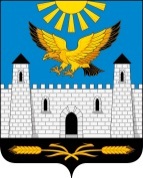                         ГIАЛГIАЙ                  	                                        РЕСПУБЛИКА                             РЕСПУБЛИКА                                                            ИНГУШЕТИЯГОРОДСКОЙ СОВЕТ ДЕПУТАТОВ МУНИЦИПАЛЬНОГО ОБРАЗОВАНИЯ ГОРОДСКОЙ ОКРУГ ГОРОД КАРАБУЛАКЭЛДАРХА ГIАЛА СОВЕТ        386231, РИ, г. Карабулак, ул. Джабагиева, 142, Здание городского Совета, тел.(ф):88734 44-48-47, e-mail: gorsovet-06@mail.ru                                                          РЕШЕНИЕ    №  11/4-4                                                             "   30     "    ноября           2021 г.О внесении изменений в некоторые решения городского Совета депутатов муниципального образования "Городской округ город Карабулак"          В соответствии с Федеральными законами: от 27 декабря 2018 N 559-ФЗ "О внесении изменений в статью 7 Федерального закона "Об общих принципах организации и деятельности контрольно-счетных органов субъектов Российской Федерации и муниципальных образований", от 27 декабря 2018 г. N 566-ФЗ "О внесении изменений в статьи 3 и 16 Федерального закона  "Об общих принципах организации и деятельности контрольно-счетных органов субъектов Российской Федерации и муниципальных образований", от 30 апреля 2021 N 116-ФЗ "О внесении изменений в отдельные законодательные акты Российской Федерации", от 01 июля 2021 N 255-ФЗ "О внесении изменений в Федеральный закон "Об общих принципах организации и деятельности контрольно-счетных органов субъектов Российской Федерации и муниципальных образований", Законом Республики Ингушетия от 9 октября 2012 №25-РЗ "О признании утратившей силу части 3 статьи 6 Закона Республики Ингушетия "Об отдельных вопросах муниципальной службы в Республике Ингушетия",  руководствуясь Уставом муниципального образования "Город Карабулак" городской Совет депутатов муниципального образования "Городской округ город Карабулак" решил:       1. Внести в Положение о контрольном отделе городского Совета муниципального образования "Городской округ город Карабулак", утвержденное решением  городского Совета депутатов N 11/4-2 от 06 сентября 2012 года следующие изменения:      1.1. Часть 1 дополнить пунктами 1.9 - 1.10 следующего содержания:      "1.9. Контрольный отдел вправе на основе заключенных соглашений о сотрудничестве и взаимодействии привлекать к участию в проведении контрольных и экспертно-аналитических мероприятий контрольные, правоохранительные и иные органы и их представителей, а также на договорной основе аудиторские, научно-исследовательские, экспертные и иные учреждения и организации, отдельных специалистов, экспертов, переводчиков.      1.10. В порядке, определяемом законом Республики Ингушетия городской Совет депутатов муниципального образования "Городской округ город Карабулак" вправе заключать соглашения с контрольно-счетным органом Республики Ингушетия о передаче ему полномочий по осуществлению внешнего муниципального финансового контроля.";      1.2. В части 2:      а) пункт 2.1 изложить в следующей редакции:       "2.1. Контрольный отдел состоит из начальника, главного и ведущего специалистов.";       б) пункт 2.3 изложить в следующей редакции:       "2.3. Главный специалист и ведущий специалист контрольного отдела назначаются на должность председателем городского Совета по представлению начальника контрольного отдела. Главный специалист и ведущий специалист контрольного отдела освобождается от должности распоряжением председателя городского совета по основаниям, предусмотренным законодательством Российской Федерации о труде, федеральным и республиканским законодательством о муниципальной службе.";      в) дополнить пунктами 2.5 - 2.11 следующего содержания:      "2.5. На должность начальника, главного, ведущего специалистов контрольного отдела назначаются граждане Российской Федерации, соответствующие следующим квалификационным требованиям:      1) наличие высшего образования;      2) опыт работы в области государственного, муниципального управления, государственного, муниципального контроля (аудита), экономики, финансов, юриспруденции не менее пяти лет;      3) знание Конституции Российской Федерации, федерального законодательства, в том числе бюджетного законодательства Российской Федерации и иных нормативных правовых актов, регулирующих бюджетные правоотношения, законодательства Российской Федерации о противодействии коррупции, законов Республики Ингушетия и иных нормативных правовых актов, Устава муниципального образования "Город Карабулак" и иных муниципальных правовых актов применительно к исполнению должностных обязанностей, а также общих требований к стандартам внешнего государственного и муниципального аудита (контроля) для проведения контрольных и экспертно-аналитических мероприятий контрольным отделом городского Совета депутатов муниципального образования "Городской округ город Карабулак.      2.6. Гражданин Российской Федерации не может быть назначен на должность начальника, главного или ведущего специалиста контрольного отдела в случае:      1) наличия у него неснятой или непогашенной судимости;      2) признания его недееспособным или ограниченно дееспособным решением суда, вступившим в законную силу;      3) отказа от прохождения процедуры оформления допуска к сведениям, составляющим государственную и иную охраняемую федеральным законом тайну, если исполнение обязанностей по должности, на замещение которой претендует гражданин, связано с использованием таких сведений;      4) прекращения гражданства Российской Федерации или наличия гражданства (подданства) иностранного государства либо вида на жительство или иного документа, подтверждающего право на постоянное проживание гражданина Российской Федерации на территории иностранного государства;      5) наличия основания, предусмотренного пунктом 2.7. настоящей части.      2.7. Граждане, замещающие должности начальника, главного и ведущего специалистов контрольного отдела, не могут состоять в близком родстве или свойстве (родители, супруги, дети, братья, сестры, а также братья, сестры, родители, дети супругов и супруги детей) с председателем городского Совета депутатов муниципального образования, главой муниципального образования, главой местной администрации, руководителями судебных и правоохранительных органов, расположенных на территории муниципального образования "Городской округ город Карабулак".      2.8. Начальник, главный и ведущий специалисты контрольного отдела не могут заниматься другой оплачиваемой деятельностью, кроме преподавательской, научной и иной творческой деятельности. При этом преподавательская, научная и иная творческая деятельность не может финансироваться исключительно за счет средств иностранных государств, международных и иностранных организаций, иностранных граждан и лиц без гражданства, если иное не предусмотрено международным договором Российской Федерации или законодательством Российской Федерации.      2.9. Начальник, главный и ведущий специалисты контрольного органа, а также лица, претендующие на замещение указанных должностей, обязаны представлять сведения о своих доходах, об имуществе и обязательствах имущественного характера, а также о доходах, об имуществе и обязательствах имущественного характера своих супруги (супруга) и несовершеннолетних детей в порядке, установленном нормативными правовыми актами Российской Федерации, Республики Ингушетия, муниципальными нормативными правовыми актами.      2.10. Гражданин Российской Федерации не может быть назначен на должность   начальника, главного и ведущего специалиста контрольного отдела в случае прекращения гражданства Российской Федерации или наличия гражданства (подданства) иностранного государства либо вида на жительство или иного документа, подтверждающего право на постоянное проживание гражданина Российской Федерации на территории иностранного государства.      2.11. Начальник, главный и ведущий специалисты контрольного отдела обязаны соблюдать ограничения, запреты, исполнять обязанности, которые установлены Федеральным законом от 25 декабря 2008  N273-ФЗ "О противодействии коррупции", Федеральным законом от 3 декабря 2012 N230-ФЗ "О контроле за соответствием расходов лиц, замещающих государственные должности, и иных лиц их доходам, Федеральным законом от 7 мая 2013  N79-ФЗ "О запрете отдельным категориям лиц открывать и иметь счета (вклады), хранить наличные денежные средства и ценности в иностранных банках, расположенных за пределами территории Российской Федерации, владеть и (или) пользоваться иностранными финансовыми документами.";       1.3. Часть 3 дополнить пунктами 3.12- 3.14 следующего содержания:      "3.12. Проведение оперативного анализа исполнения и контроля за организацией исполнения местного бюджета в текущем финансовом году, ежеквартальное представление информации о ходе исполнения местного бюджета, о результатах проведенных контрольных и экспертно-аналитических мероприятий в городской Совет депутатов;      3.13. Оценка реализуемости, рисков и результатов достижения целей социально-экономического развития муниципального образования, предусмотренных документами стратегического планирования муниципального образования, в пределах компетенции контрольного отдела;      3.14. Участие в пределах полномочий в мероприятиях, направленных на противодействие коррупции.";      1.4. В части 4:      а) пункт 4.1. изложить в следующей редакции:       "4.1. Контрольные полномочия контрольного отдела по осуществлению внешнего финансового контроля распространяются на все органы местного самоуправления и их структурные подразделения, предприятия и учреждения муниципального образования "Городской округ город Карабулак", иные организации (далее - объекты контроля), если они:- являются главными распорядителями, получателями средств городского бюджета;- используют муниципальную собственность и (или) управляют ею;- являются получателями муниципальных гарантий и (или) бюджетных кредитов, бюджетных инвестиций за счет средств городского бюджета.     На деятельность указанных объектов контроля контрольные полномочия контрольного отдела распространяются в части, связанной с получением, перечислением или использованием ими средств бюджета городского округа, а также использованием муниципальной собственности.";     б) в пункте 4.2. после слов "объектов контроля" добавить слова "или которые обладают информацией, необходимой для осуществления внешнего муниципального финансового контроля";     в) пункт 4.4. изложить в новой редакции:     "4.4. Руководители проверяемых органов и организаций обязаны обеспечивать должностных лиц контрольного отдела, участвующих в контрольных мероприятиях, оборудованным рабочим местом с доступом к справочным правовым системам, информационно-телекоммуникационной сети Интернет.";     г) пункт 4.7. изложить в следующей редакции:     "4.7. Преставление контрольного отдела должно быть рассмотрено руководителем проверяемого объекта контроля в указанный в представлении срок или, если срок не указан, в течение 30 дней со дня его получения и уведомить контрольный отдел в письменной форме о принятых в результате выполнения представления решениях и мерах. Срок выполнения представления может быть продлен по решению контрольного отдела, но не более одного раза.";     д) пункт 4.11. дополнить предложением следующего содержания:"Правоохранительные органы обязаны представлять контрольному отделу информацию о ходе рассмотрения и принятых решениях по переданным контрольным отделом материалам.";    е) дополнить пунктом 4.14. следующего содержания:      "4.14. При осуществлении внешнего муниципального финансового контроля контрольному отделу предоставляется необходимый для реализации их полномочий постоянный доступ к муниципальным информационным системам в соответствии с законодательством Российской Федерации об информации, информационных технологиях и о защите информации, законодательством Российской Федерации о государственной и иной охраняемой законом тайне.";    1.5. Часть 5 изложить в новой редакции:"5. Начальник контрольного отдела     5.1. Начальник контрольного отдела:     	- представляет контрольный отдел в органах государственной власти, органах местного самоуправления, иных организациях;    	 - осуществляет руководство деятельностью контрольного отдела и организует его работу в соответствии с бюджетным законодательством, муниципальными нормативными правовыми актами и настоящим Положением;   	  - подписывает заключения контрольного отдела по результатам контрольных мероприятий и экспертиз, направляет их в городской Совет муниципального образования "Городской округ город Карабулак";     	- представляет на рассмотрение председателю городского Совета муниципального образования "Городской округ город Карабулак" кандидатуру на замещение вакантной должности главного специалиста и специалиста контрольного отдела, участвует совместно с главным специалистом и специалистом в контрольных мероприятиях;     - составляет и представляет на утверждение городскому Совету муниципального образования "Городской округ город Карабулак" ежегодные отчеты о работе контрольного отдела;     	- направляет информацию о результатах проведенного контрольного мероприятия в городской Совет муниципального образования "Городской округ город Карабулак";  	   - дает поручения главному специалисту и специалисту контрольного отдела;    	 - обладает правом внесения предложений в проект муниципальных нормативных актов по вопросам, отнесенным к полномочиям Контрольного отдела на рассмотрение городским Советом муниципального образования "Городской округ город Карабулак";     - осуществляет иные полномочия в соответствии с настоящим Положением.     5.2. Начальник контрольного отдела городского Совета депутатов муниципального образования "Городской округ город Карабулак", досрочно освобождается от должности на основании решения городского Совета депутатов муниципального образования "Городской округ город Карабулак" в случае:1) вступления в законную силу обвинительного приговора суда в отношении его;2) признания его недееспособным или ограниченно дееспособным вступившим в законную силу решением суда;3) выхода из гражданства Российской Федерации или приобретения гражданства иностранного государства либо получения вида на жительство или иного документа, подтверждающего право на постоянное проживание гражданина Российской Федерации на территории иностранного государства;4) подачи письменного заявления об отставке;5) прекращения гражданства Российской Федерации или наличия гражданства (подданства) иностранного государства, либо вида на жительство или иного документа, подтверждающего право на постоянное проживание гражданина Российской Федерации на территории иностранного государства;6) достижения установленного законом субъекта Российской Федерации, нормативным правовым актом городского Совета муниципального образования "Городской округ город Карабулак" в соответствии с федеральным законом предельного возраста пребывания в должности;7) выявления обстоятельств, предусмотренных частями 4-6 статьи 7 Федерального закона N 6-ФЗ от 07 февраля 2011 года "Об общих принципах организации и деятельности контрольно-счетных органов субъектов Российской Федерации в муниципальных образованиях";8) несоблюдения ограничений, запретов, неисполнения обязанностей, которые установлены Федеральным законом от 25 декабря 2008 года N 273-ФЗ "О противодействии коррупции", Федеральным законом от 3 декабря 2012 года N 230-ФЗ "О контроле за соответствием расходов лиц, замещающих государственные должности, и иных лиц их доходам", Федеральным законом от 7 мая 2013 года N 79-ФЗ "О запрете отдельным категориям лиц открывать и иметь счета (вклады), хранить наличные денежные средства и ценности в иностранных банках, расположенных за пределами территории Российской Федерации, владеть и (или) пользоваться иностранными финансовыми инструментами".     5.3. Начальник контрольного отдела несет ответственность в соответствии с законодательством Российской Федерации за достоверность и объективность результатов, проводимых контрольным отделом контрольных и экспертно-аналитических мероприятий, а также за разглашение государственной и иной охраняемой законом тайны.";     1.6. Пункт 6.1 части 6 исключить;     1.7. В пункте 7.1. части 7 слово "и запросов" исключить;     1.8. Часть 8 изложить в следующей редакции:"8. Материальное и социальное обеспечение должностных лиц контрольного отдела     "8.1. Начальнику, главному и ведущему специалистам контрольного отдела гарантируется денежное содержание (вознаграждение), ежегодные оплачиваемые отпуска (основной и дополнительные), профессиональное развитие, в том числе получение дополнительного профессионального образования, а также другие меры материального и социального обеспечения, установленные для лиц, замещающих муниципальные должности и должности муниципальной службы муниципального образования "Городской округ город Карабулак" (в том числе по медицинскому м санаторно-курортному обеспечению, бытовому, транспортному и иным видам обслуживания).      8.2. Меры по материальному и социальному обеспечению начальника, главного и ведущего специалистов контрольного отдела городского Совета депутатов муниципального образования "Городской округ город Карабулак" устанавливаются муниципальными правовыми актами в соответствии с Федеральным законом от 07 февраля 2011 № 6-ФЗ "Об общих принципах организации и деятельности контрольно-счетных органов субъектов Российской Федерации в муниципальных образованиях", другими федеральными законами и законами Республики Ингушетия.".       2. Внести в Положение "Об оплате труда членов выборных органов местного самоуправления, выборных должностных лиц местного самоуправления, муниципальных служащих в органах местного самоуправления муниципального образования "Городской округ город Карабулак", утвержденное решением  городского Совета депутатов N 12/3-1 от 09 апреля 2010 года следующие изменения:     2.1. Абзац 2 пункта 2.2. части 2 исключить.     3.Опубликовать настоящее решение в газете "Керда Ха".     4. Настоящее решение вступает в силу со дня его официального опубликования.Председатель городского Совета                                  депутатов муниципального образования                                                            "Городской округ город Карабулак"                                                  М.А.  Мартазанов Глава муниципального образования "Городской округ город Карабулак"                                                   М-Б.М. Осканов 